基本信息基本信息 更新时间：2024-05-17 09:06  更新时间：2024-05-17 09:06  更新时间：2024-05-17 09:06  更新时间：2024-05-17 09:06 姓    名姓    名饲料销售饲料销售年    龄43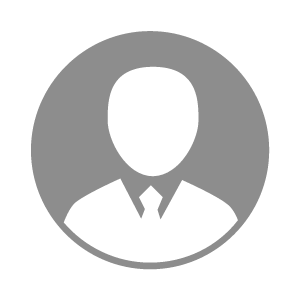 电    话电    话下载后可见下载后可见毕业院校黑龙江生物科技职业学院邮    箱邮    箱下载后可见下载后可见学    历大专住    址住    址大连普兰店大连普兰店期望月薪面议求职意向求职意向销售总监销售总监销售总监销售总监期望地区期望地区辽宁省辽宁省辽宁省辽宁省教育经历教育经历就读学校：黑龙江生物科技职业学院 就读学校：黑龙江生物科技职业学院 就读学校：黑龙江生物科技职业学院 就读学校：黑龙江生物科技职业学院 就读学校：黑龙江生物科技职业学院 就读学校：黑龙江生物科技职业学院 就读学校：黑龙江生物科技职业学院 工作经历工作经历工作单位：沈阳大北农科技有限公司 工作单位：沈阳大北农科技有限公司 工作单位：沈阳大北农科技有限公司 工作单位：沈阳大北农科技有限公司 工作单位：沈阳大北农科技有限公司 工作单位：沈阳大北农科技有限公司 工作单位：沈阳大北农科技有限公司 自我评价自我评价诚实守信，给人信任。素质行为谦和。给人亲近。工作认真，负责。严格管理的制度。给人严肃。
猪料十多年的销售经验，外加反刍的技术问题。诚实守信，给人信任。素质行为谦和。给人亲近。工作认真，负责。严格管理的制度。给人严肃。
猪料十多年的销售经验，外加反刍的技术问题。诚实守信，给人信任。素质行为谦和。给人亲近。工作认真，负责。严格管理的制度。给人严肃。
猪料十多年的销售经验，外加反刍的技术问题。诚实守信，给人信任。素质行为谦和。给人亲近。工作认真，负责。严格管理的制度。给人严肃。
猪料十多年的销售经验，外加反刍的技术问题。诚实守信，给人信任。素质行为谦和。给人亲近。工作认真，负责。严格管理的制度。给人严肃。
猪料十多年的销售经验，外加反刍的技术问题。诚实守信，给人信任。素质行为谦和。给人亲近。工作认真，负责。严格管理的制度。给人严肃。
猪料十多年的销售经验，外加反刍的技术问题。诚实守信，给人信任。素质行为谦和。给人亲近。工作认真，负责。严格管理的制度。给人严肃。
猪料十多年的销售经验，外加反刍的技术问题。其他特长其他特长11年大连大成，刚推出高端开口教槽料，公司单月一共销售21吨，个人销售17吨。负责大成反刍料，与绿骑士猪料
15年沈阳大北农科技有限公司，上半年评比获得第一名（巨农）后转入大北农英大公司，17年半年评比44个区排名第五名。11年大连大成，刚推出高端开口教槽料，公司单月一共销售21吨，个人销售17吨。负责大成反刍料，与绿骑士猪料
15年沈阳大北农科技有限公司，上半年评比获得第一名（巨农）后转入大北农英大公司，17年半年评比44个区排名第五名。11年大连大成，刚推出高端开口教槽料，公司单月一共销售21吨，个人销售17吨。负责大成反刍料，与绿骑士猪料
15年沈阳大北农科技有限公司，上半年评比获得第一名（巨农）后转入大北农英大公司，17年半年评比44个区排名第五名。11年大连大成，刚推出高端开口教槽料，公司单月一共销售21吨，个人销售17吨。负责大成反刍料，与绿骑士猪料
15年沈阳大北农科技有限公司，上半年评比获得第一名（巨农）后转入大北农英大公司，17年半年评比44个区排名第五名。11年大连大成，刚推出高端开口教槽料，公司单月一共销售21吨，个人销售17吨。负责大成反刍料，与绿骑士猪料
15年沈阳大北农科技有限公司，上半年评比获得第一名（巨农）后转入大北农英大公司，17年半年评比44个区排名第五名。11年大连大成，刚推出高端开口教槽料，公司单月一共销售21吨，个人销售17吨。负责大成反刍料，与绿骑士猪料
15年沈阳大北农科技有限公司，上半年评比获得第一名（巨农）后转入大北农英大公司，17年半年评比44个区排名第五名。11年大连大成，刚推出高端开口教槽料，公司单月一共销售21吨，个人销售17吨。负责大成反刍料，与绿骑士猪料
15年沈阳大北农科技有限公司，上半年评比获得第一名（巨农）后转入大北农英大公司，17年半年评比44个区排名第五名。